Абруптивные согласныеВажно ли знать историю слов? Не все ответят утвердительно. Однако мне кажется, что понимать весь объём значения некоторых просто необходимо. Например, слов, которые используем для именования тех, с кем работаем. Иначе мы обречены скользить по поверхности, не забираясь вглубь. Я предпочитаю слово «пациент» всем остальным. Во всяком случае, употребляю его часто, не считая высокомерным и безучастным. По своему происхождению «пациент» — латинское причастие от глагола patior «претерпевать, испытывать». Стало быть, пациенту приходится запасаться терпением. Ведь к нам, специалистам в нейрореабилитации взрослых пациентов, его привели проблемы нешуточные.Однажды мы с коллегой решили поспорить о правильной и неправильной артикуляционной гимнастике в работе с пациентами. Я, как водится, отстаивал свою точку зрения, она — свою. Суть нашей дискуссии сводилась вот к чему: имеем ли мы в работе моральное право на провокацию? Где проходит узкая граница приемлемости между методиками, освящёнными традицией, и новыми, экспериментальными чудачествами?В языках Африки и Кавказа, преимущественно в горных районах, встречаются очень специфически звучащие абрупти́вные (отрывистые) согласные (1). Звук создается не на выдохе, как обычно, а на вдохе. Моей пациентке с периферическим паре́зом лицевой мускулатуры (2) я объяснил несколько движений. Всем известно, как трудно восстановить работу мышц в таких случаях и как уродуется лицо. Больной не может закрыть глаз, улыбнуться, удерживать пищу за щекой. Специалист вместе с пациентом готовы сделать что угодно, лишь бы исправить тягостную кривизну. Такэ́си Кита́но (3), правда, сделал это частью имиджа. И вот я посоветовал ей «цы́кать зубом», что даёт обычно неплохой результат. Метафора, применённая мной, скрывает в себе достаточно сложную инструкцию: нужно, растягивая угол рта, с усилием прижимать боковой край языка к зубам. Получится характерный прищёлкивающий звук, как у героя Евгения Леонова из известного кинофильма, главного «джентльмена удачи». Выглядит не слишком эстетично.Кто читал «Понедельник начинается в субботу» Стругацких, вспомнит, конечно, старушку Наи́ну Ки́евну (4), которая дотошно осведомлялась, будет ли гость «цы́кать зубом». И имела на то все основания. Ведь постояльцы, сыто отдуваясь, многократно проделывали этот физиологический акт и сильно её тем раздражали. Так имел ли я право сойти с возвышения блюстителя изящной и чистой речи на секунду и предложить своей пациентке некрасивое, но действенное упражнение?Я всегда отвечал на этот вопрос положительно.Приложение. Дополнительный материал (1) Специфически звучащие абрупти́вные (отрывистые) звуки – взрывные согласные, образующиеся быстрым движением гортани вверх при закрытой голосовой щели, а затем расслаблении ротовой смычки. Встречаются примерно в 20 % языков, включая индейские, африканские и кавказские языки. Послушать звучание абруптивныхсогласных https://en.wikipedia.org/wiki/File:Velar_ejective_plosive.ogg  (2) Периферический паре́з лицевой мускулатуры – неврологическое заболевание. Главный симптом – асимметричность и неподвижность одной части лица. Больной не может закрыть один глаз, улыбнуться, нормально разговаривать. Проводится медикаментозное лечение и выполняются упражнения для укрепления лицевой маскулатуры. Комплекс упражнений подбирается лечащим врачом и выполняется под руководством специалиста. (3) Такэ́си Кита́но – известный японский актёр, режиссёр, сценарист, поэт, художник, получивший мировое признание. В его фильмографии около 40 фильмов, среди них «Брат Якудзы», «Джонни Мнемоник», «Призрак в доспехах».  Серьезно увлечён математикой и популяризирует её, получил несколько наград от разных математических сообществ. В 1994 году попал в аварию на мотоцикле. В результате правая сторона его лица парализована и изуродована шрамом. Из интервью актёра: «Конечно, авария полностью изменила мою актёрскую игру, с этим нужно было смириться, освоить новую мимику и движения. Из-за того, что половина лица парализована, я не могу правильно произносить некоторые слоги, отдельные слова тоже даются мне с трудом. Несмотря на это, я продолжаю работать».(4) Наи́на Ки́евна – вымышленный персонаж повести братьев Стругацких «Понедельник начинается в субботу». Сотрудница НИИ ЧАВО, смотритель музея ИЗНАКУРНОЖ («Избушка на куриных ногах») Имя «Наина» взято авторами из поэмы Александра Пушкина «Руслан и Людмила», где так звали злую колдунью. Отчество «Киевна» отсылает к легендарному Кию, основателю города Киева. Персонаж —осовремененная версия фольклорного образа Бабы-яги из русских народных сказок, необыкновенно скупа, но наивна и простодушна, придирчиво следит за сохранностью своей избушки, постоянно подозревает окружающих в недобрых намерениях. Борис Стругацкий в интервью сказал: «Подразумевается, что «цыканье зубом» управляет скатертью-самобранкой, лежащей на столе, и реализуется работа этой скатерти через посредство Наины Киевны. Как потирание известной Лампы реализует появление джинна – Раба Лампы и того, кому принадлежит Лампа». Схема «Фишбоун» (заполняется в процессе обсуждения) Приём «Фишбоун» (в переводе «скелет рыбы») предложил японский профессор Исикава. С помощью этого приёма текстовая информация анализируется, структурируется и представляется в виде схемы, что помогает разобраться в проблемной ситуации, установить причинно-следственные связи, обобщить, систематизировать и сделать вывод. 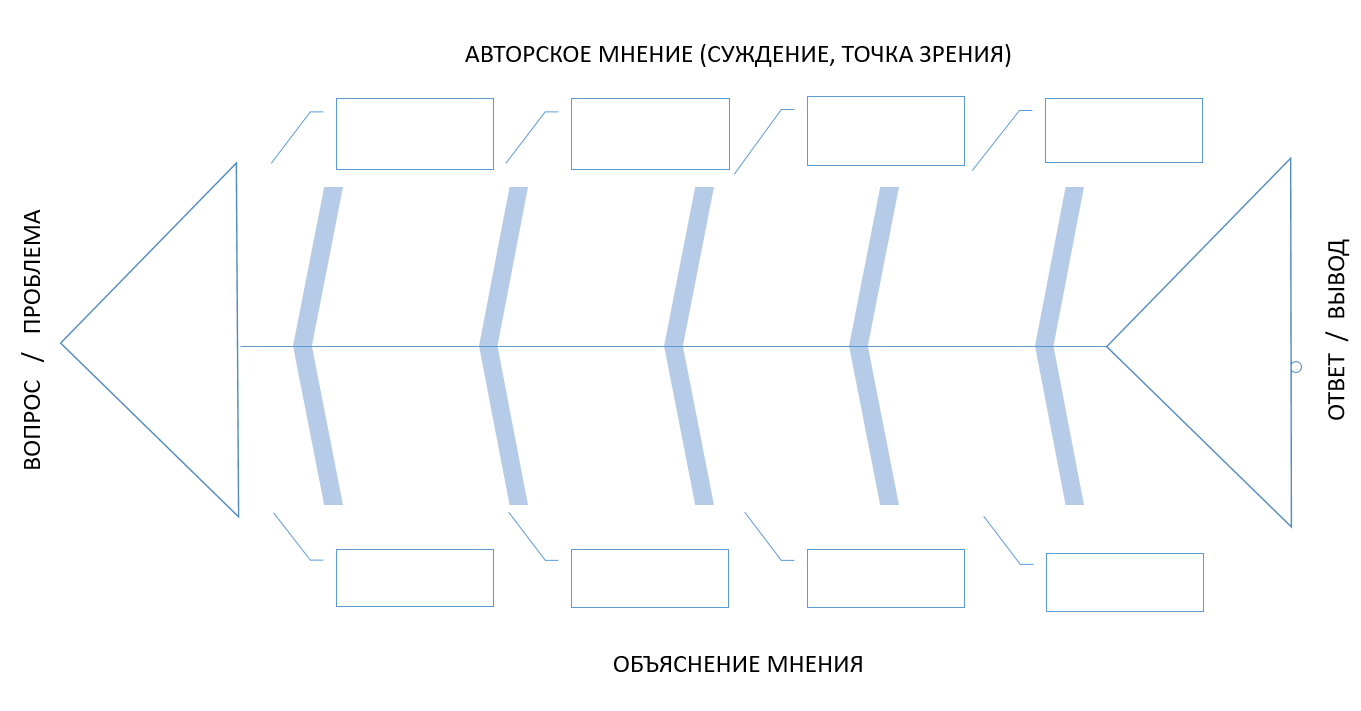 Вопросы (дискуссия в ходе групповой работы)Какой проблемный вопрос для обсуждения задаёт автор? (заполняется левый блок схемы)Верно ли, что автор не отвечает вопрос и предлагает ответить читателю? (заполняется правый блок схемы)Расскажите об авторском мнении, которые помогают разобраться в проблемной ситуации. (заполняется верхний блок схемы)Расскажите, на чём основано каждое суждение автора. (заполняется нижний блок схемы)Как вы бы ответили на вопрос автора и объясняли свой ответ?Ключ к ответам по итогам обсуждения 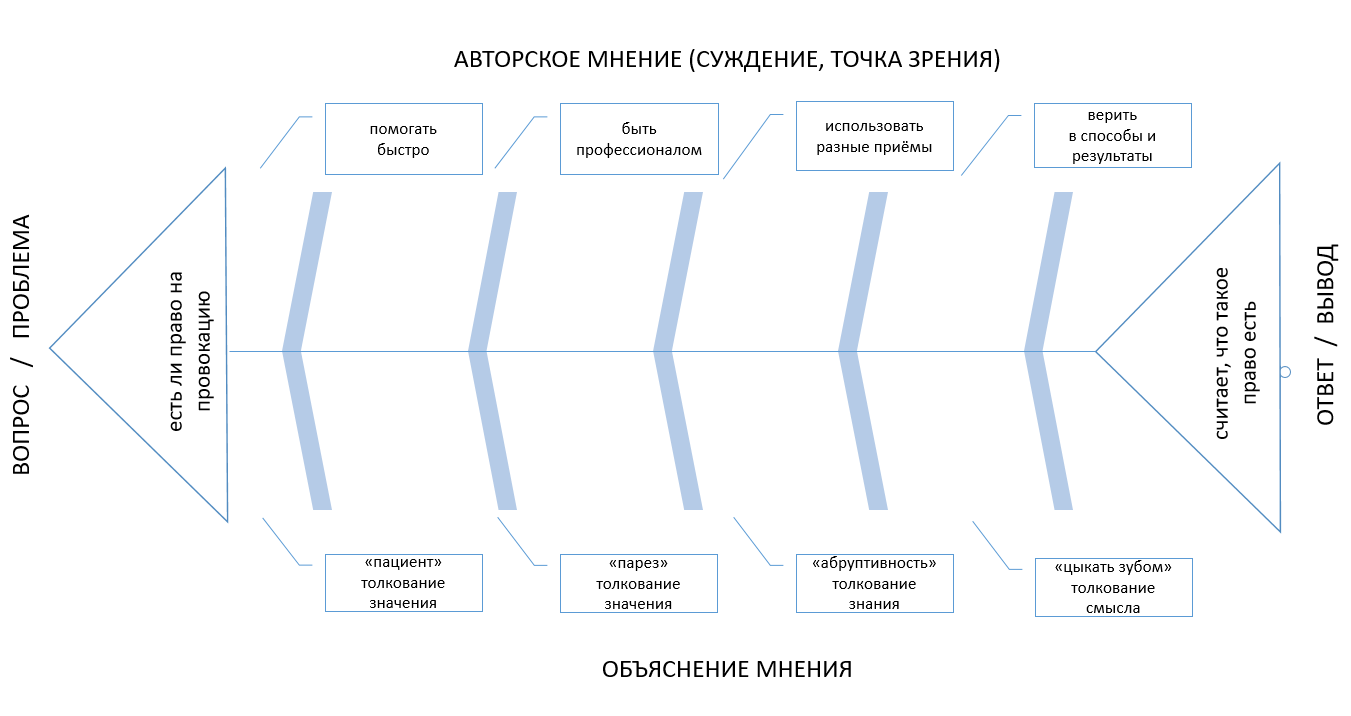 Дополнительное задание (выполняется в парах или группах)Вы обсуждаете с друзьями востребованные профессии. Используя схему, расскажите о своей точке зрения при выборе будущей профессии и объясните её. Впишите в схему свои ответы.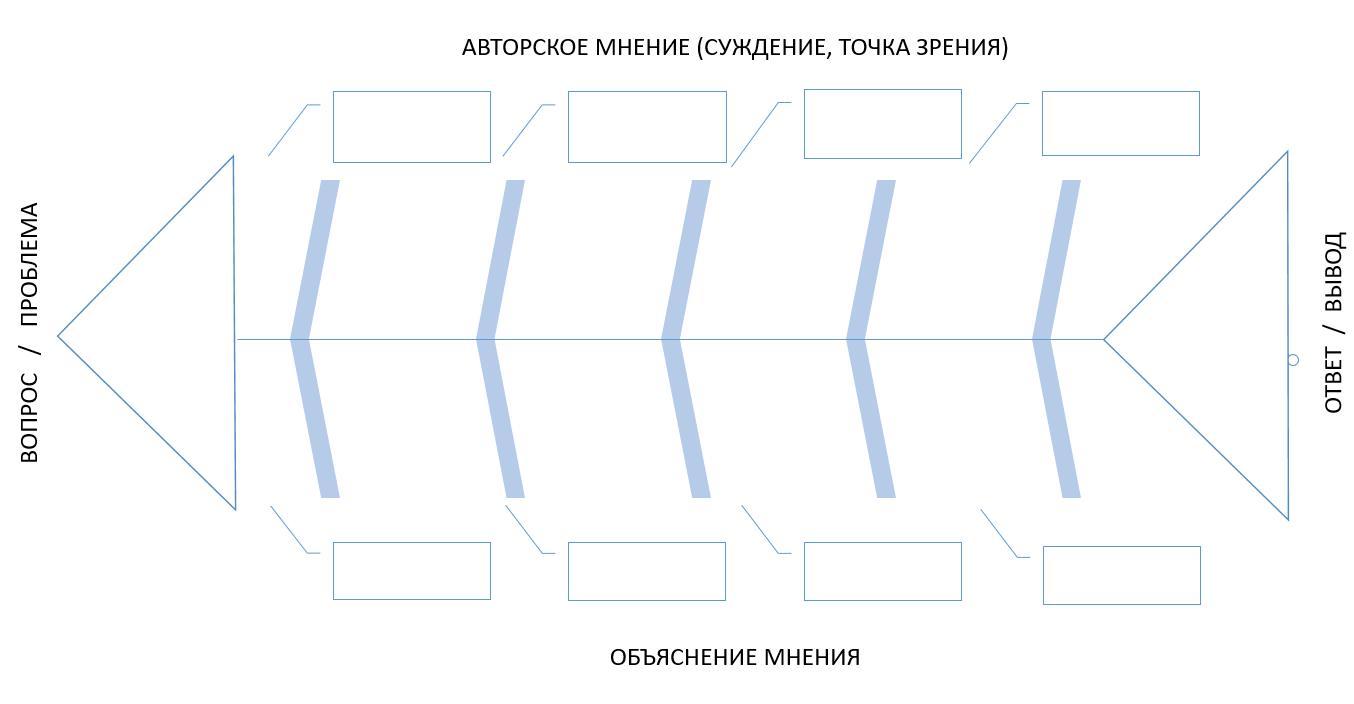 Модуль3_Эффективно работаем с разными текстамиЗанятие 1Класс7Общая продолжительность30 минутСтильПублицистическийОбъём 650 словИсточникЛитературно-художественный журнал «Знамя» / И.Е. Юсов. М.: № 1, 2021. Справочная литература. Обзор статейХод занятияХод занятияЧтение печатного текста в своём темпе (читается молча)≈10 минутОтветы на вопросы и решение кейсовой задачи≈10 минутВыполнение дополнительного задания (кейсовая ситуация)≈10 минутКомментарийКомментарийДетям предлагается текст с проблемной ситуацией и приложение с объяснением значений терминов и толкование выражений (приложение прочитывается детьми для понимания контекста). Организуется обсуждение с использованием приёма «Фишбоун». В ходе дискуссии выделяют проблемный вопрос, основные мнения и объяснения, делают вывод. Информация вносится в общую схему «Фишбоун» на основе мнения группы. Знакомство с последовательностью действий поможет выполнить самостоятельно дополнительное задание (кейсовая ситуация), заполнить схему, представить результаты группе (поддерживающая помощь учителя). Детям предлагается текст с проблемной ситуацией и приложение с объяснением значений терминов и толкование выражений (приложение прочитывается детьми для понимания контекста). Организуется обсуждение с использованием приёма «Фишбоун». В ходе дискуссии выделяют проблемный вопрос, основные мнения и объяснения, делают вывод. Информация вносится в общую схему «Фишбоун» на основе мнения группы. Знакомство с последовательностью действий поможет выполнить самостоятельно дополнительное задание (кейсовая ситуация), заполнить схему, представить результаты группе (поддерживающая помощь учителя). 